Пожарная безопасность в школе: 4 главных правилаОглавление1 Пожарная безопасность путей эвакуации2 Работоспособность систем автоматической пожарной сигнализации3 Первичные средства пожаротушения и их готовность к ЧС4 Пожарная безопасность электропроводкиПожарная безопасность путей эвакуацииПервое, на что стоит обратить внимание – это состояние эвакуационных выходов из школы. На путях эвакуации не должно быть никаких предметов, препятствующих безопасной и быстрой эвакуации в случае пожара. Даже если дети на каникулах, а работники в отпуске, а вот те две парты больше ну совсем некуда поставить. Все равно:Пути эвакуации должны быть свободны.Двери на путях эвакуации должны открываться от себя и изнутри без ключа. Даже если вы боитесь проникновения посторонних и вас ругает местный участковый, все равно: днем двери закрыты на легкооткрываемые изнутри запоры, а на ночь можно и на ключ закрывать.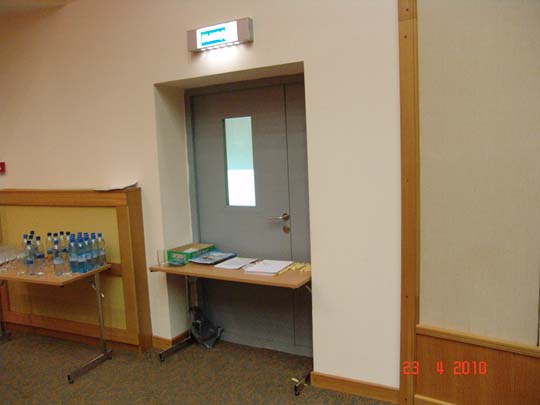 Работоспособность систем автоматической пожарной сигнализацииВторое, но не менее важное условие, которое должно соблюдаться – это работающая система автоматической пожарной сигнализации и оповещения людей о пожаре Ни в коем случае не отключайте шлейфы АПС!Даже если у вас идут какие-либо работы, из-за которых возникают постоянные ложные срабатывания. Ничего страшного, пусть дежурный или охранник лишний раз позвонит в диспетчерскую и доложит, что все нормально.Обратите внимание на блок панели индикации вашей АПС, на нем должны гореть все лампочки зеленым цветом. Я имею ввиду шлейфы, на которых находятся пожарные извещатели. Если хотя бы один шлейф не горит – звоните в обслуживающую организацию, требуйте исправления.Первичные средства пожаротушения и их готовность к ЧССледующий момент касается первичных средств пожаротушения. Во-первых, они должны быть. Во-вторых, они должны быть в исправном состоянии. Не поленитесь и лично просмотрите все огнетушители: изучите, что показывает манометр, когда необходимо перезаряжать огнетушитель, когда подходит дата очередной проверки.Еще один немаловажный нюанс, который касается огнетушителей – это их доступность. Они должны быть размещены на видном месте и к ним должен быть свободный подход. Тому, у кого возникнет необходимость воспользоваться огнетушителем, будет абсолютно неважно, портит огнетушитель интерьер или нет.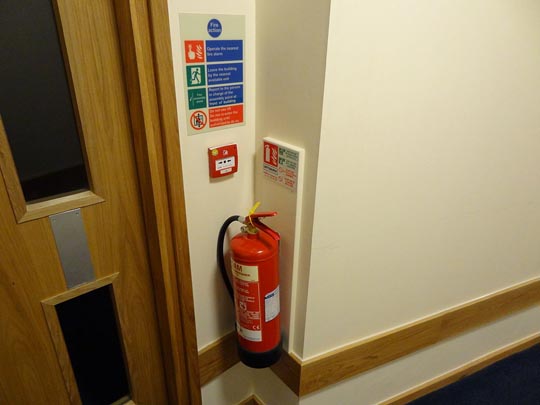 Помимо огнетушителей, некоторые школы оборудованы и внутренним пожарным водопроводом. Я думаю, что не стоит рассказывать о том, насколько важно содержать его в исправном состоянии? Тогда сразу перейду к тому, как это сделать.Нужно обязательно выполнять как минимум два действия:Проверять внутренний пожарный водопровод на водоотдачу.Осуществлять перекатку пожарных рукавов на новое ребро.Эти мероприятия позволяют максимально быстро заметить неисправность оборудования. Поэтому не стоит пренебрегать ими. Осуществляйте эти процедуры своевременно.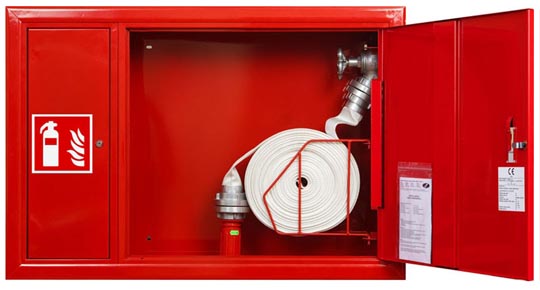 Пожарная безопасность электропроводкиСледующий момент, о котором мне хотелось бы поговорить – это электропроводка. Не должно быть никаких скруток и иных самодельных соединений. Используйте клеммы, если вам необходимо соединить два фрагмента кабеля. Ни в коем случае нельзя использовать светильники со снятыми плафонами.И самое главное, это касается не только ремонта, запрещено использовать удлинители, тройники, множители и другие подобные вещи, которые не оборудованы системами защиты. Грубо говоря, предохранителями, которые обесточивают удлинитель в случае скачка напряжения.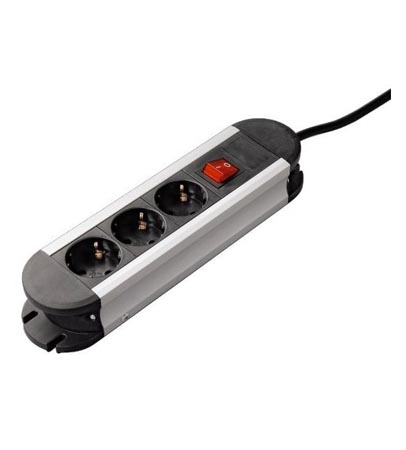 И абсолютно не важно, что вы подключили буквально на пять минут или в магазинах нет удлинителя нужного вам размера, и вам пришлось сделать его самостоятельно. Берегите себя и свое имущество.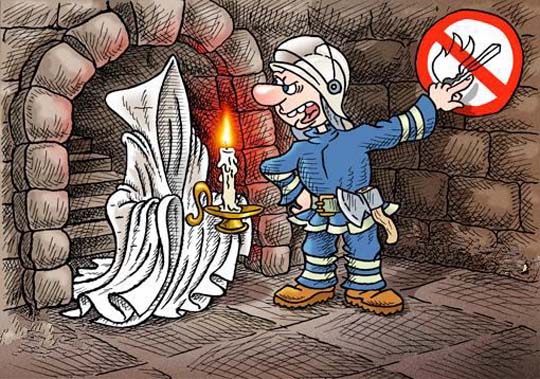 .